Name_____________________________	Date____________ Unit 2: AfricaPACKET BDo Now: Copy the objectives from the board: -Students Will Be Able To:Describe the main features of the African ____________________________ kingdoms.Vocab Matching______ Savanna			A. A large open grassland______ Desertification		B. The excess or large amounts of a good______ Surplus			C. The process by which usable land turns into desertFill in the blankWord Bank	Sahara	    Mt. Kilimanjaro		Nile River			gold         		___________________ and salt were important goods that were traded for the African Kingdoms.The world’s largest desert is in Northern Africa. It is called the _____________________.The _________________ provides the people of Egypt with a much needed source of water in the Sahara Desert.Even though many people don’t think about it, there are snow-capped mountains in Africa. _________________________ is an example of one.Africa Notes Part 2Kingdoms of West Africa3 kingdoms dominated the ______________________ trade during the Middle AgesThese kingdoms were:Ghana__________________SonghaiThe Gold Wealth of GhanaThis kingdom is locate in what is Southern __________________________ and Western Mali todayGhana is first mentioned in texts in _________________________ but is believed to have begun much earlierThe rulers of the ______________________________ united many farming villages to create the kingdom of _________________________ Around the 800s, the introduction of the _______________________ as a form of transport changed the kingdomNow goods could be traded The extensive ___________________________________ of West Africa was sent North to be traded for _____________________________________Ghana grew extremely wealthy because of its tradeIts economy was based mostly on _______________________Ghana developed a system to _________________________________________that came through the kingdomGhana was known as __________________________________________________________It is said that though the king was a___________________________, he hoarded a lot of his wealthIt is said that he kept all the ___________________________ and allowed his people only to have gold _____________________Decline of GhanaDue to a____________________________, it’s difficult to know exactly how Ghana began to declineProbably occurred around 1076 when they were attacked by _________________________________The remains of Ghana became a part of the next major trading kingdom- MaliThe Kingdom of MaliAfter the fall of Ghana, the ________________________________ on the upper Niger suffered a bitter defeat by a rival leader.______________________________________, but one of his sons were executed.The only survivor was __________________________________, who by 1235 had crushed his enemies and founded the Kingdom of Mali.Mali was an important kingdom from the ________________________________Mali is an Arab word that means “where the king dwells.”Mali began to control the ______________________________________________They had _________________________________________________________within their territoryIt became the world’s leading source of goldMali Under Mansa MusaThe greatest emperor of Mali was__________________________________, who took the throne in 1312Mansa-Musa reigned for__________________________________. He worked to ensure peace and order, he expanded _________________________________He converted to _______________________and based his system of justice on the Quran.In 1324, Mansa Musa fulfilled one of the five pillars of Islam by making the______________________, or pilgrimage to Mecca.Through his pilgrimage, he showed his devotion to Islam and developed strong economic and political relations with other Muslim statesThe Hajj made Mali well known and _________________________________________________________ became a leading center of learningStop and ThinkMansa Musa’s pilgrimage helped to spread Islam throughout the region- how do you think the region would have been different if Mansa Musa hadn’t converted to Islam?__________________________________________________________________________________________________________________________________________________________________Decline of MaliAround 1610, an important ruler of Mali diedIt is said that his three sons fought over control of the kingdomThis broke the kingdom apart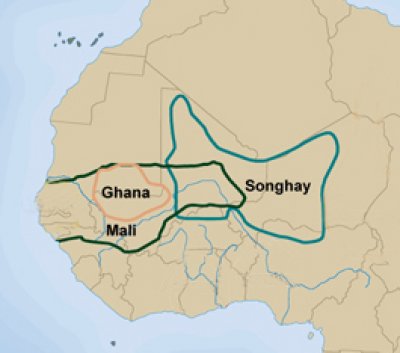 Mansa Musa Primary Source Reading ActivityGreat kingdoms flourished in West Africa for hundreds of years. However, knowledge of thesekingdoms did not reach a wide audience in the outside world until the 1300's, when MansaMusa, the king of Mali made his pilgrimage to Mecca. Soon, people throughout North Africa andsouthern Europe were aware of the generous, noble leader from the “land of the gold mines.” Inthe excerpt below from The Splendor That Was Africa by Ricky Rosenthal, a modern historiantells the story of Mansa Musa’s journey to and from Mecca. Exit Slip:Fill in the following table using your notes.Reading PassageYour comments, questions, and summariesThe markets of Cairo could not be quieted- the least bit of gossip sprints from market booth to market booth. There was no doubt about it, something extraordinary had captured the attention of the great city which served as an important caravan stop. Reports of Mansa Musa’s entrance into Cairo in 1324 was nothing short of spell-binding. Mansa Musa was on his way to the holy city of Mecca. It was said that when the remarkable sight of his caravan came into view that 60,000 men were counted, including a personal entourage of 12,000 slaves dressed in the most luxurious silks and clothing. 500 slaves carrying a staff of gold weighing about 6 pounds were observed.  When the curtain of dust that had enclosed the caravan had finally settled, it was seen that there was a baggage train of 80 camels carrying 300 pounds of gold dust each. Oh, the riches of this extravagant caravan!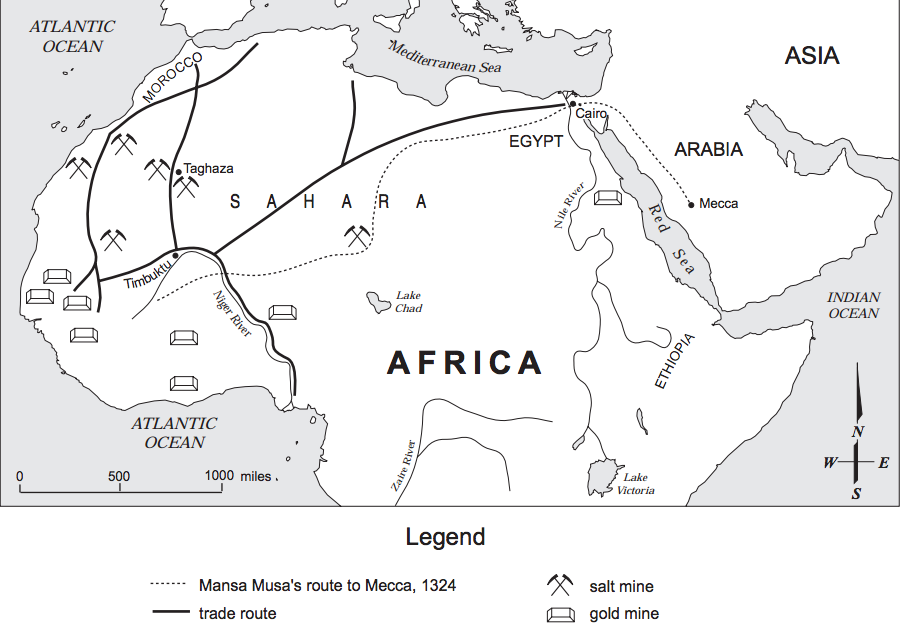 Where had Mansa Musa come from was the question of the day. This huge caravan traveled from Nani on the upper Niger to Walata, to Tuat, and then to Cairo. Such a lengthy journey crossed the endless dunes of the Sahara....The very name Sahara, legendary as a temptation to men of all races, is an Arabic word symbolizing wilderness or emptiness, the word having the hot sound of a man gasping for breath. What dangers these travelers had endured on their journey. The terrible dullness of the same sights for day after day- sand dunes and sun for as far as the eye can see! It can start to play tricks on the travelers mind. With the end of the day’s heat you would hope there would be relief for the traveler. But then came the sudden cold of the desert night. But, the nights in the desert have a wonder of their own. Brilliant night skies are filled with stars the likes of which can cause a grown man to cry in their beauty. But the night has dangers of its own, extreme cold and dangerous animals of the desert- Travelers beware of snakes and scorpions that may try to join you for your night’s rest. This caravan, like many others must have camped gratefully near the spikey desert palm...huddling near the lines of  palm trees that offer the only shade in miles....These oases of rest are almost sacred to the traveler. These patches of green plants in the desert are random and hard to find. When the rare, but awesome rain storm falls, water collects in hollows and water-courses and soaks into beds of sand. It is here that the desert plants and trees can live and man can take his much needed rest.This journey was certainly dangerous yet, Mansa Musa felt such a journey worth it in the performance of his religious duties- The Hajj.On his return from Mecca, Mansa Musa added people to his traveling party. He returned to Mali with architects, Arab scholars, and government officials. His hajj allowed for new mosques, libraries, and government buildings to be designed in Mali and the city of Timbuktu. People flocked to Timbuktu as a center of learning and the arts. The impact of his hajj forever changed Mali. For the first time, Mali became known around the world for its splendor.        3.4. 5. 6. 7.8. GhanaMaliTime PeriodLocationSouthern Mauritania, Western MaliSource of Wealth Reason for DeclineImportant KingsTenkamenin